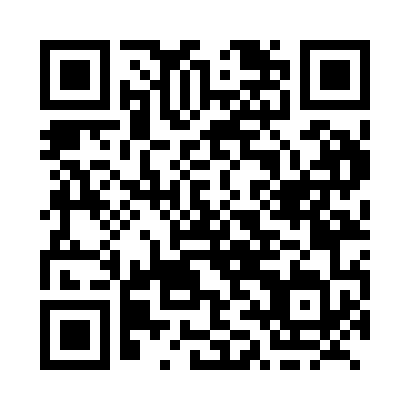 Prayer times for Bresaylor, Saskatchewan, CanadaMon 1 Apr 2024 - Tue 30 Apr 2024High Latitude Method: Angle Based RulePrayer Calculation Method: Islamic Society of North AmericaAsar Calculation Method: HanafiPrayer times provided by https://www.salahtimes.comDateDayFajrSunriseDhuhrAsrMaghribIsha1Mon5:076:471:195:467:519:322Tue5:046:451:185:477:539:343Wed5:016:431:185:487:559:364Thu4:596:401:185:507:579:385Fri4:566:381:185:517:589:416Sat4:536:351:175:528:009:437Sun4:506:331:175:538:029:458Mon4:476:311:175:558:049:489Tue4:446:281:165:568:059:5010Wed4:416:261:165:578:079:5311Thu4:386:241:165:588:099:5512Fri4:356:221:166:008:119:5813Sat4:326:191:156:018:1310:0014Sun4:296:171:156:028:1410:0315Mon4:266:151:156:038:1610:0516Tue4:236:131:156:048:1810:0817Wed4:206:101:146:068:2010:1018Thu4:176:081:146:078:2110:1319Fri4:146:061:146:088:2310:1520Sat4:116:041:146:098:2510:1821Sun4:086:011:146:108:2710:2122Mon4:055:591:136:118:2910:2423Tue4:025:571:136:138:3010:2624Wed3:595:551:136:148:3210:2925Thu3:565:531:136:158:3410:3226Fri3:525:511:136:168:3610:3527Sat3:495:491:136:178:3710:3828Sun3:465:471:126:188:3910:4129Mon3:435:451:126:198:4110:4430Tue3:405:431:126:208:4310:47